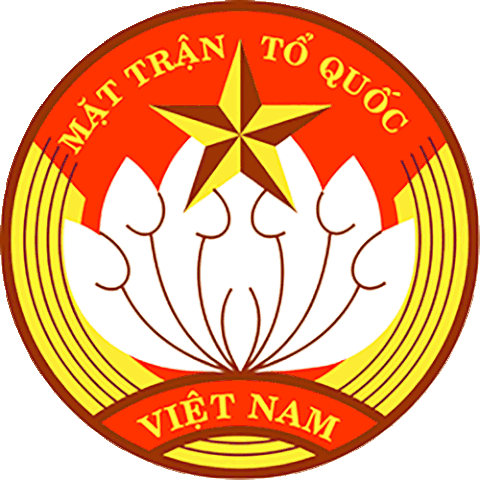 DANH MỤC MỘT SỐ NHÓM TÀI LIỆU HIỆN VẬT Cần sưu tầm cho Bảo tàng của Mặt trận STTNhóm tài liệu, hiện vậtNội chung chi tiết1Hiện vật Ảnh chụp- Ảnh chân dung các nhân sĩ, trí thức và các cá nhân tiêu biểu- Ảnh hoạt động liên quan đến sự kiện của MTTQ Việt Nam và MTTQ tỉnh (thành phố)2Hiện vật tư liệu viết của các lãnh đạo MT Trung ương, MT cấp tỉnh (thành phố) qua các thời kỳ, các nhân sĩ, trí thức và cá nhân tiêu biểu- Sổ tay công tác- Nhật ký, Hồi ký (bản thảo, ban in)- Bài nói, bài viết về công tác Mặt trận- Thư từ trao đổi về nội dung công việc hay thể hiện tình cảm cá nhân với đồng chí, đồng bào, với sự nghiệp đấu tranh giải phóng dân tộc, sự nghiệp  đại đoàn kết dân tộc3Hiện vật đồ dùng của cá nhân của các nhân sĩ, trí thức và cá nhân tiêu biểu- Vật dụng sinh hoạt hàng ngày phản ánh thời gian sống, chiến đấu, lao động trong những năm tháng kháng chiến- Đồ dùng trong công việc: kính, bút, cặp đựng tài liệu…4Hiện vật đồ kỷ niệm của các cá nhân và tổ chức MTTQ tỉnh (thành phố)- Huân chương, huy chương, kỷ niệm chương, cờ tặng được Đảng, Nhà nước trao tặng cho- Tặng phẩm, quà tặng của các cá nhân và tổ chức trong nước và quốc tế trao tặng5Hiện vật là tài liệu liên quan đến Mặt trận- Văn kiện của Đảng, Nhà nước về công tác Mặt trận (chỉ thị, Nghị quyết…)- Công văn, chỉ thị, quyết định do cá nhân thay mặt cơ quan ký liên quan đến công tác Mặt trận- Điều lệ Mặt trận, Báo chí Mặt trận của Trung ương và của tỉnh (thành phố)- Ấn phẩm sách: Lịch sử MTTQ các cấp6Hiện vật là tài liệu Đại hội Mặt trận toàn quốc và Mặt trận cấp tỉnh (thành phố)- Phù hiệu, Biểu trưng Đại hội- Thẻ đại biểu dự Đại hội- Cặp đựng tài liệu, văn kiện Đại hội7Hiện vật là tài liệu Mặt trận các cấp khác- Tín phiếu, Tiền Mặt trận- Biên lai, Biên nhận, Chứng nhận đã đóng góp tài sản cho Mặt trận - Tem thư của Mặt trận8Tài liệu khác nếu có- Tài liệu, hiện vật liên quan đến các hoạt động khác thể hiện tài năng, sự đóng góp của cá nhân trên các lĩnh vực xã hội khác (trên cương vị đại biểu Quốc hội, trên cương vị đứng đầu các cơ quan tổ chức chính trị - xã hội khác…)